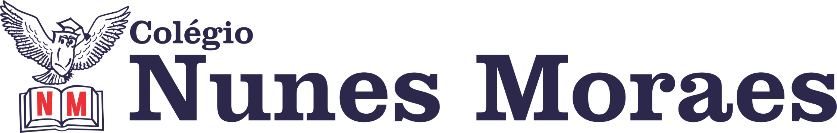 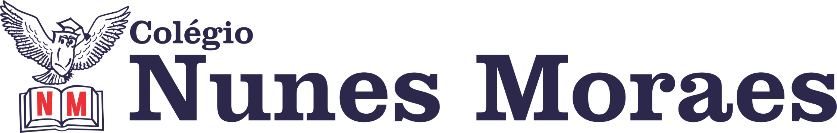 DIA: 04 DE JUNHO DE 2020 - 3°ANO E.F1ªAULA: REDAÇÃO Componente Curricular: Produção textualObjeto de aprendizagem: Carta pessoalAprendizagens Essenciais: Produzir uma carta pessoal  Olá, querido(a) aluno(a)! Hoje, você vai estudar usando um roteiro de estudos. Mas o que é um roteiro de estudos? É um passo a passo pensado para te auxiliar a estudar o assunto da vídeo aula de uma maneira mais organizadaPara a aula você vai precisar do livro de Práticas de Produção TextualLink da aula: https://youtu.be/MyoFBsRxOfoPasso 1: Hora da leituraTrabalhar as questões 01 e 02 da página 27Leitura da carta explorando seus elementosPasso 2: Conhecendo o gênero e explorando as perguntasPasso 3: Para casaUsar o anexo 07 da página 53 para escrever a primeira versão da sua carta pessoal (enviar foto da atividade pelo Whatsapp para registro)2ªAULA: INGLÊS Componente Curricular: Língua InglesaOlá, querido(a) aluno(a)!Hoje, você vai estudar usando um roteiro de estudo. Mas o que é um roteiro de estudo? É um passo a passo pensado para te auxiliar a estudar o assunto da aula em vídeo de uma maneira mais organizada. Fique ligado!O roteiro a seguir é baseado no modelo de ensino à distância, em que você vai estudar usando seu livro de inglês, aula em vídeo e WhatsApp.Link da aula: https://youtu.be/96Dud8qFfkwPg. 72 a 75 – explicação e atividade.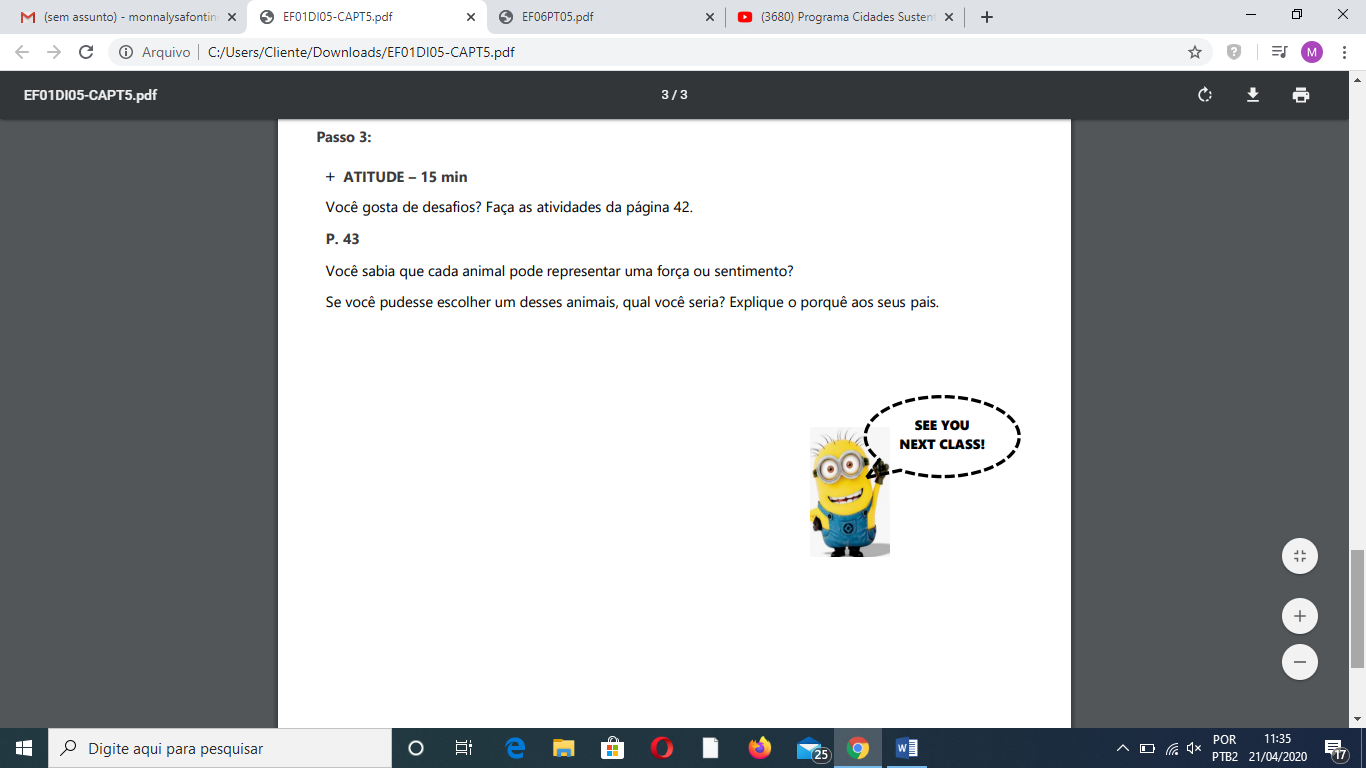 3ªAULA: EXTRA Link da aula: https://youtu.be/pGHioqPIRpIOlá aluno! Hoje você vai estudar usando um roteiro de estudo. Mas o que é um roteiro de estudo? É um passo a passo pensado para te auxiliar a estudar o assunto da aula em vídeo de uma maneira mais organizada. Fique ligado! Passo 01 – Como pedido na aula passada, para hoje precisaremos de balão (bexiga) e copos descaráveis (10 copos)Passo 02 – Procure um espaço amplo. Vista uma roupa confortável e leve. Use tênis.Passo 03 – Tenha ao lado uma garrafinha com água.Não se preocupe se não conseguir realizar todos os exercícios. Faça no seu ritmo.